SUMMARY OF PRODUCT CHARACTERISTICS1.	NAME OF THE VETERINARY MEDICINAL PRODUCTGastroGard 370 mg/g oral paste 2.	QUALITATIVE AND QUANTITATIVE COMPOSITIONEach gram contains:Active substance:Omeprazole:…………………………………………370 mgExcipients:Yellow Iron Oxide (E 172)…………………………….2 mgFor the full list of excipients, see section 6.1.3.	PHARMACEUTICAL FORMOral paste.Smooth homogeneous yellow to yellow-tan paste.4.	CLINICAL PARTICULARS4.1	Target speciesHorses4.2	Indications for use, specifying the target speciesFor treatment and prevention of gastric ulcers in horses.	4.3	ContraindicationsDo not use in mares producing milk for human consumptionSee section 4.5.4.4	Special warnings for target speciesNone.4.5	Special precautions for useSpecial precautions for use in animalsNot recommended for animals under 4 weeks of age or weighing less than 70 kg bodyweight.Stress (including high performance training and competition), feeding, management and husbandry practices may be associated with the development of gastric ulceration in horses.  Individuals responsible for the well-being of horses should consider reducing the ulcerogenic challenge by modifying husbandry practices to achieve one or more of the following: reduced stress, reduced fasting, increased intake of roughage and access to grazing.Special precautions to be taken by the person administering the veterinary medicinal product to animalsAs this product may cause hypersensitivity, avoid direct contact with skin and eyes.  Use impervious gloves and do not eat or drink when handling and administering the product. Wash hands or any exposed skin after use. In case of contact with eyes, wash immediately with clean running water and seek medical advice. Persons developing a reaction after contact with the product should avoid handling the product in future.4.6	Adverse reactions (frequency and seriousness)None known.4.7	Use during pregnancy, lactation or layLaboratory studies in rats and rabbits have not produced any evidence of a teratogenic effect.In the absence of data during pregnancy and lactation, the use of GastroGard in pregnant and lactating mares is not recommended.4.8	Interaction with other medicinal products and other forms of interactionOmeprazole may delay the elimination of warfarin. No other interaction with medicines routinely used in the treatment of horses is expected, although interaction with drugs metabolised by liver enzymes cannot be excluded.  4.9	Amounts to be administered and administration routeGastroGard is effective in horses of various breeds and under different management conditions; foals as young as four weeks of age and weighing over 70 kg ; and breeding stallions.  For oral administration.Treatment of gastric ulcers: one administration per day during 28 consecutive days at the dose rate of 4 mg omeprazole per kg body weight followed immediately by a dosage regimen of one administration per day during 28 consecutive days at the dose rate of 1 mg omeprazole per kg body weight, to reduce the recurrence of gastric ulcers during treatment.  Should recurrence occur, re-treatment at a dose rate of 4 mg omeprazole per kg body weight is recommended.It is recommended to associate the treatment with changes of husbandry and training practices. Please see also the text under section 4.5Prevention of gastric ulcers: one administration per day at the dose rate of 1 mg omeprazole per kg body weight.To deliver GastroGard at the dose of 4 mg omeprazole/kg, set the syringe plunger to the appropriate dose division for the horse’s weight.  Each full dose division on the syringe plunger delivers sufficient omeprazole to treat 100 kg body weight. The contents of one syringe will treat a 575 kg horse at the rate of 4 mg omeprazole per kg body weight.To deliver GastroGard at the dose of 1 mg omeprazole/kg, set the syringe plunger to the dose division equivalent to one quarter of the horse’s body weight. At this dose, each full dose division on the syringe plunger will deliver sufficient omeprazole to treat 400 kg body weight. For example, to treat a horse weighing 400 kg, set the plunger to 100 kg. Replace cap after use.4.10	Overdose (symptoms, emergency procedures, antidotes), if necessaryNo undesirable effects related to treatment were observed following daily use for 91 days at omeprazole dosages up to 20 mg/kg in adult horses and in foals older than 2 months.No undesirable effects related to treatment (in particular no adverse effect on the semen quality or reproductive behaviour) were observed following daily use for 71 days at an omeprazole dosage of 12 mg/kg in breeding stallions.No undesirable effects related to treatment were observed following daily use for 21 days at an omeprazole dosage of 40 mg/kg in adult horses.4.11	Withdrawal period(s)Meat and offal: 1 day Not permitted for use in mares producing milk for human consumption.5.	PHARMACOLOGICAL PROPERTIESPharmacotherapeutic group: Drugs for peptic ulcer, Proton pump inhibitorsATC vet code: QA 02 BC 01 5.1	Pharmacodynamic propertiesIn studies lasting up to 28 days, treatment with GastroGard at the dose rate of 1 mg omeprazole per kg body weight per day has been shown to help prevent the occurrence of gastric ulcers in horses exposed to ulcerogenic conditions.Omeprazole is a proton pump inhibitor belonging to the substituted benzimidazole class of compounds. It is an antacid, for treatment of peptic ulcers.Omeprazole suppresses gastric acid secretion by specific inhibition of the H+/K+-ATPase enzyme system at the secretory surface of the parietal cell.  The H+/K+- ATPase enzyme system is the acid (proton) pump within the gastric mucosa. Because H+/K+- ATPase is the l step involved in control of acid secretion, omeprazole blocks secretion irrespective of the stimulus. Omeprazole irreversibly binds to the gastric parietal cell H+/K+-ATPase enzyme that pumps hydrogen ions into the lumen of the stomach in exchange for potassium ions. At 8, 16 and 24 hours after dosing horses with omeprazole at 4 mg/kg/day orally, pentagastrin-stimulated gastric acid secretion was inhibited by 99%, 95% and 90% and basal secretion was inhibited by 99%, 90% and 83%.The full effect on the inhibition of acid secretion is reached by five days after the first administration.5.2	Pharmacokinetic particulars The median bioavailability of omeprazole after oral administration as a paste is 10.5% (range 4.1 to 12.7%).  The absorption is rapid with time to maximum plasma concentrations (Tmax) of approximately one hour after dosing. Mean peak concentration (Cmax) ranges from 385 ng/ml to 693 ng/ml after dosing with 4 mg/kg. There is a significant first-pass effect following oral administration.  Omeprazole is rapidly metabolised principally into glucuronides of demethylated and hydroxylated omeprazole sulphide (urinary metabolites) and methyl sulphide omeprazole (biliary metabolite) as well as into reduced omeprazole (both). After oral administration at 4 mg/kg, omeprazole is detectable in plasma for 9 hours after treatment, and in urine as hydroxyomeprazole and O-desmethylomeprazole at 24 hours but not at 48 hours. Omeprazole is eliminated quickly, mainly by urinary route (43 to 61% of the dose), and to a smaller extent by faecal route, with a terminal half-life ranging from approximately 0.5 to 8 hours.After repeated oral administration, there is no evidence of accumulation. 6.	PHARMACEUTICAL PARTICULARS6.1	List of excipientsYellow Iron Oxide (E 172)MonoethanolaminePotassium sorbate Cassia OilSodium StearateCalcium StearateHydrogenated Castor OilPropylene Glycol Octanoate DecanoateSesame Oil6.2	Major incompatibilitiesNot appble.6.3	Shelf lifeShelf life of the veterinary medicinal product as packaged for sale: 18 months.Shelf life after first opening the immediate packaging: 28 days6.4	Special precautions for storageDo not store above 30°C. Replace cap after use.6.5	Nature and composition of immediate packagingImmediate packaging: 10 ml syringe containing 6.16 g of paste composed of white polypropylene syringes barrel with a white LDPE cap, a rubber rod tip and a polypropylene plunger rod, with dose divisions calibrated by body weight.Outer packaging and sales presentationsCarton box of 1, 7 or 14 syringesBulk pack of 72 syringes.Not all pack sizes may be marketed.6.6	Special precautions for the disposal of unused veterinary medicinal product or waste materials derived from the use of such productsAny unused veterinary medicinal product or waste material derived from such veterinary medicinal product should be disposed of in accordance with local requirements.7.	MARKETING AUTHORISATION HOLDERBoehringer Ingelheim Animal Health UK Limited Ellesfield Avenue  BracknellBerkshire RG12 8YS  United Kingdom8.	MARKETING AUTHORISATION NUMBERVm 08327/42059.	DATE OF FIRST AUTHORISATION09 January 200310.	DATE OF REVISION OF THE TEXTNovember 2018Approved: 16 November 2018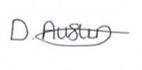 